Publicado en Madrid el 19/11/2021 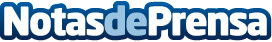 Una "Marca Madrid" y un pasaporte de innovación, apuestas para impulsar Madrid como hub de emprendimientoSegún este informe, elaborado por MIDE (Madrid Innovation Driven Ecosystem) en colaboración con Impact Hub y la Universidad Politécnica de Madrid, uno de los grandes retos a los que se enfrenta Madrid en la actualidad pasa por apoyar la digitalización y la sostenibilidad como palanca de reactivación económica e innovación en la regiónDatos de contacto:Irene669151268Nota de prensa publicada en: https://www.notasdeprensa.es/una-marca-madrid-y-un-pasaporte-de-innovacion Categorias: Marketing Madrid Emprendedores E-Commerce Universidades Digital http://www.notasdeprensa.es